附件1（義興國小）　辦理　　　　　　　　　　　　成效評估表  編號：負責人：鍾元欽    　　　（簽章）　填表人：李明政 　　　　　（簽章）聯絡電話：2890096　　　　 　　　　傳  真：2891353填　表　日　期　：　　104　　年　　11　　　月　　　4　　　　日（單位印信）附件2嘉義縣○○鄉○○國民○學104年度藝術與人文教學深耕實施計畫課程內容表附件3嘉義縣○○鄉○○國民○學104年度藝術與人文教學深耕實施計畫上傳網站成果資料上傳網站成果資料說明請連結 http://art.cyc.edu.tw 嘉義縣藝術與人文深耕計畫整合平台（以下簡稱本網站），進入畫面後登入帳號與密碼【與學校公務信箱的帳號密碼相同】。照片上傳方式：每一細項課程上傳照片請各校精選以5張為限。本網站首頁畫面左列「網站導航」/ 「電子相簿」 / 按「xp照片上傳精靈」 / 先下載”本網站專屬reg檔” / 執行該檔案。打開所要上傳的照片之資料夾 /打開後，點選畫面左列”將這個資料夾發佈到網站” / 出現”歡迎使用網頁發佈精靈”，按「下一步」/ 選取照片後，按「下一步」/ 出現”將這一些檔案發佈到哪裡?”，請點選本網站電子相簿 / 再輸入一次學校帳號及密碼 / “選擇發佈目錄”，直接按下一步/ “圖片大小”，設定為640×480 / 出現複製及傳輸畫面”/ 完成。回到本網站畫面即可看到剛才所上傳的那些照片 ---＞點選「相片分類」下拉視窗 / 選取自己所屬學校資料夾 / 按「匯入」即可完成。文件上傳方式：  本網站首頁畫面左列「網站導航」/ 「網路資料櫃」/ 在「根目錄」下選取學校自身所參與的計畫項目資料夾 / 點選學校所在分區/ 點選學校所在資料夾 / 按「開啟上傳介面」/ 從硬碟上傳檔案，按 “瀏覽”選擇路徑，加註 “檔案說明” / 按「送出」即可完成附件4嘉義縣104年度「教育部國民及學前教育署補助國民中小學藝術與人文教學深耕實施計畫」自評表學校名稱： 義興國小   附件5授課教師回饋與省思附件6  104年度藝術與人文教學深耕實施成果(本附件一頁為限)計畫名稱計畫名稱最	最愛畫畫，義興塗鴨辦理地點義興國小補助金額補助金額新台幣　　80000　元整辦理期間自104年5月1　日起　　　　　　　　至104年11月30日止全校57人辦理期間自104年5月1　日起　　　　　　　　至104年11月30日止活動場次活動場次10場參與人次570人次附件課程內容表教學設計上傳本縣藝術與人文深耕計畫整合平台網站( http://art.cyc.edu.tw)成果資料自評表授課教師回饋與省思活動照片課程內容表教學設計上傳本縣藝術與人文深耕計畫整合平台網站( http://art.cyc.edu.tw)成果資料自評表授課教師回饋與省思活動照片課程內容表教學設計上傳本縣藝術與人文深耕計畫整合平台網站( http://art.cyc.edu.tw)成果資料自評表授課教師回饋與省思活動照片課程內容表教學設計上傳本縣藝術與人文深耕計畫整合平台網站( http://art.cyc.edu.tw)成果資料自評表授課教師回饋與省思活動照片需求評估需求評估本校位處偏鄉，學區家長以務農為主，其中單親家庭及  隔代教養學童、外籍配偶比例高達55.38%，家長社經地位較低落，因而學生除學校安排之藝術與人文領域課程之學習外，幾無機會接觸其他有關藝術與人文課程方面之素養；而學校在藝術與人文領域之推動方面，面臨教學資源不足及師資嚴重缺乏，造成學校推動上的最大阻力。因而期盼藉由此計畫之實施，提升藝術與人文的教學品質，增進學生藝術欣賞及創作能力。本校位處偏鄉，學區家長以務農為主，其中單親家庭及  隔代教養學童、外籍配偶比例高達55.38%，家長社經地位較低落，因而學生除學校安排之藝術與人文領域課程之學習外，幾無機會接觸其他有關藝術與人文課程方面之素養；而學校在藝術與人文領域之推動方面，面臨教學資源不足及師資嚴重缺乏，造成學校推動上的最大阻力。因而期盼藉由此計畫之實施，提升藝術與人文的教學品質，增進學生藝術欣賞及創作能力。本校位處偏鄉，學區家長以務農為主，其中單親家庭及  隔代教養學童、外籍配偶比例高達55.38%，家長社經地位較低落，因而學生除學校安排之藝術與人文領域課程之學習外，幾無機會接觸其他有關藝術與人文課程方面之素養；而學校在藝術與人文領域之推動方面，面臨教學資源不足及師資嚴重缺乏，造成學校推動上的最大阻力。因而期盼藉由此計畫之實施，提升藝術與人文的教學品質，增進學生藝術欣賞及創作能力。問題描述問題描述（一）改善藝文師資不足現象：「藝術教育」實施多年來發現，教師們雖有熱切的心、積極的態度及能用心推動，但藝術專業素養的不足及專業師資缺乏造成推展上的困境，因此，學校的教學團隊都期盼能引入專業藝術家，除了讓全校師生能和藝術家面對面互動，以了解、分享藝術家創作歷程外，更能和本校教師進行協同教學，藉由藝術家的專業帶動教師的增能學習，以提升本校師生的藝文知識與技能。（二）活化教師教學成效：學校積極推動藝術與人文教育，希望多給予學生發表、展演的機會，以建立學生自信心、自愛心；更盼望在藝術家指導下，讓位處偏鄉的學子可以親身體驗藝術家之創作，使藝術與人文能深化師生的生活，落實藝術生活化、生活藝術化的目標。並希望聘請在兒童畫、水彩畫、素描的領域具專業的教師來指導學生，讓學生有機會學習正確的觀念，培養學生的藝術才能，激發學生創意，以達本計畫的目標。（三）推動生活化的藝文教育：藝術必需與生活產生聯結，才能培養學生真正人文素養，期盼藉由此深耕教學計畫，擴展孩子對美術陶冶的興趣與視野，並透過藝術欣賞的能力希望帶給孩子更豐富的想像空間。（一）改善藝文師資不足現象：「藝術教育」實施多年來發現，教師們雖有熱切的心、積極的態度及能用心推動，但藝術專業素養的不足及專業師資缺乏造成推展上的困境，因此，學校的教學團隊都期盼能引入專業藝術家，除了讓全校師生能和藝術家面對面互動，以了解、分享藝術家創作歷程外，更能和本校教師進行協同教學，藉由藝術家的專業帶動教師的增能學習，以提升本校師生的藝文知識與技能。（二）活化教師教學成效：學校積極推動藝術與人文教育，希望多給予學生發表、展演的機會，以建立學生自信心、自愛心；更盼望在藝術家指導下，讓位處偏鄉的學子可以親身體驗藝術家之創作，使藝術與人文能深化師生的生活，落實藝術生活化、生活藝術化的目標。並希望聘請在兒童畫、水彩畫、素描的領域具專業的教師來指導學生，讓學生有機會學習正確的觀念，培養學生的藝術才能，激發學生創意，以達本計畫的目標。（三）推動生活化的藝文教育：藝術必需與生活產生聯結，才能培養學生真正人文素養，期盼藉由此深耕教學計畫，擴展孩子對美術陶冶的興趣與視野，並透過藝術欣賞的能力希望帶給孩子更豐富的想像空間。（一）改善藝文師資不足現象：「藝術教育」實施多年來發現，教師們雖有熱切的心、積極的態度及能用心推動，但藝術專業素養的不足及專業師資缺乏造成推展上的困境，因此，學校的教學團隊都期盼能引入專業藝術家，除了讓全校師生能和藝術家面對面互動，以了解、分享藝術家創作歷程外，更能和本校教師進行協同教學，藉由藝術家的專業帶動教師的增能學習，以提升本校師生的藝文知識與技能。（二）活化教師教學成效：學校積極推動藝術與人文教育，希望多給予學生發表、展演的機會，以建立學生自信心、自愛心；更盼望在藝術家指導下，讓位處偏鄉的學子可以親身體驗藝術家之創作，使藝術與人文能深化師生的生活，落實藝術生活化、生活藝術化的目標。並希望聘請在兒童畫、水彩畫、素描的領域具專業的教師來指導學生，讓學生有機會學習正確的觀念，培養學生的藝術才能，激發學生創意，以達本計畫的目標。（三）推動生活化的藝文教育：藝術必需與生活產生聯結，才能培養學生真正人文素養，期盼藉由此深耕教學計畫，擴展孩子對美術陶冶的興趣與視野，並透過藝術欣賞的能力希望帶給孩子更豐富的想像空間。解決策略解決策略（一）透過相關專業藝文師資之協助，提升學校教師的藝文專業知能。（二）強化藝術欣賞與創作體驗教學，增進學生藝術欣賞與創作能力，進而培養生活興趣，豐富其生命與心靈。（三）培養新世代具有文化創意的學生人才，讓學生瞭解藝術與生活的關聯，透過藝術活動增強對環境的知覺，讓藝術進入生活、走入校園。（四）結合本校藝文師資與外聘專業藝文人才，深化學校本位藝術與人文課程推展，以提升藝術與人文教學品質。（五）培訓本校藝術與人文領域師資，由初期的本校教師擔任協同教學者的模式發展成由藝術家擔任協同教學者的角色。（一）透過相關專業藝文師資之協助，提升學校教師的藝文專業知能。（二）強化藝術欣賞與創作體驗教學，增進學生藝術欣賞與創作能力，進而培養生活興趣，豐富其生命與心靈。（三）培養新世代具有文化創意的學生人才，讓學生瞭解藝術與生活的關聯，透過藝術活動增強對環境的知覺，讓藝術進入生活、走入校園。（四）結合本校藝文師資與外聘專業藝文人才，深化學校本位藝術與人文課程推展，以提升藝術與人文教學品質。（五）培訓本校藝術與人文領域師資，由初期的本校教師擔任協同教學者的模式發展成由藝術家擔任協同教學者的角色。（一）透過相關專業藝文師資之協助，提升學校教師的藝文專業知能。（二）強化藝術欣賞與創作體驗教學，增進學生藝術欣賞與創作能力，進而培養生活興趣，豐富其生命與心靈。（三）培養新世代具有文化創意的學生人才，讓學生瞭解藝術與生活的關聯，透過藝術活動增強對環境的知覺，讓藝術進入生活、走入校園。（四）結合本校藝文師資與外聘專業藝文人才，深化學校本位藝術與人文課程推展，以提升藝術與人文教學品質。（五）培訓本校藝術與人文領域師資，由初期的本校教師擔任協同教學者的模式發展成由藝術家擔任協同教學者的角色。實施歷程實施歷程（1）兒童畫創作：兒童畫是孩童生活的記憶，從生活中每日息息相關的大自然開始，讓學生以大自然的動植物生態起畫，留下自然界的蹤影。（2）水彩畫之美：學校因位處山中，讓學生以水彩呈現山中之美，進而增進水彩畫之知識、技能與情意，將繪畫創作種類提升到更多元向度，創作出更高品質的水彩畫作品。（3）素描之美：素描是一種樸素的繪畫技巧創作，強調線條與明暗之巧妙技巧，以創作出專業化的素描作品，更能藉以美化空間佈置達到良好的境教功能。（4）教學成果發表：透過學生成果展，提升學生創作企圖心，彰顯兒童畫、水彩畫、素描之學習成效。（1）兒童畫創作：兒童畫是孩童生活的記憶，從生活中每日息息相關的大自然開始，讓學生以大自然的動植物生態起畫，留下自然界的蹤影。（2）水彩畫之美：學校因位處山中，讓學生以水彩呈現山中之美，進而增進水彩畫之知識、技能與情意，將繪畫創作種類提升到更多元向度，創作出更高品質的水彩畫作品。（3）素描之美：素描是一種樸素的繪畫技巧創作，強調線條與明暗之巧妙技巧，以創作出專業化的素描作品，更能藉以美化空間佈置達到良好的境教功能。（4）教學成果發表：透過學生成果展，提升學生創作企圖心，彰顯兒童畫、水彩畫、素描之學習成效。（1）兒童畫創作：兒童畫是孩童生活的記憶，從生活中每日息息相關的大自然開始，讓學生以大自然的動植物生態起畫，留下自然界的蹤影。（2）水彩畫之美：學校因位處山中，讓學生以水彩呈現山中之美，進而增進水彩畫之知識、技能與情意，將繪畫創作種類提升到更多元向度，創作出更高品質的水彩畫作品。（3）素描之美：素描是一種樸素的繪畫技巧創作，強調線條與明暗之巧妙技巧，以創作出專業化的素描作品，更能藉以美化空間佈置達到良好的境教功能。（4）教學成果發表：透過學生成果展，提升學生創作企圖心，彰顯兒童畫、水彩畫、素描之學習成效。成效分析成效分析（1）學生具有美術史、美術鑑賞及美學、創作等知能。（2）完成學校美術課程本位課程發展。（3）完成本校學生美學教育成效之行動研究。（1）學生具有美術史、美術鑑賞及美學、創作等知能。（2）完成學校美術課程本位課程發展。（3）完成本校學生美學教育成效之行動研究。（1）學生具有美術史、美術鑑賞及美學、創作等知能。（2）完成學校美術課程本位課程發展。（3）完成本校學生美學教育成效之行動研究。未來規劃未來規劃（依據上述問題解決歷程，規劃明年度藝術深耕計畫擬定方向）（依據上述問題解決歷程，規劃明年度藝術深耕計畫擬定方向）（依據上述問題解決歷程，規劃明年度藝術深耕計畫擬定方向）場次日期時間時數課程內容備註01年  月  日02年  月  日03年  月  日04年  月  日05年  月  日06年  月  日07年  月  日08年  月  日09年  月  日10年  月  日11年  月  日12年  月  日13年  月  日14年  月  日15年  月  日16年  月  日17年  月  日18年  月  日19年  月  日20年  月  日上傳日期上傳種類檔案名稱備註評選規準評 選 項 目（n%）完成度評選等級完成度評選等級完成度評選等級完成度評選等級質性描述（優點、可進事項、建議）評選規準評 選 項 目（n%）優異良好尚可待改進質性描述（優點、可進事項、建議）1. 行政與管理(25%)1-1.行政人員對推動計畫的理解做到「策劃」「教學」「展演」「鑑賞」的支持。（4%）v1.將藝文深耕計畫列年度重要工作項目。2.擬定短期提高學生藝文興趣，中期提昇教師藝文素養，長期建立校園藝文風氣。3.第一年新申辦。4.利用圖書室上課，並提供學生展覽空間。5.圖書室提供完善視聽及 電腦設備。1. 行政與管理(25%)1-2.擬定課程短中長期目標計畫，並能落實藝術與人文教育指標。（4%）v1.將藝文深耕計畫列年度重要工作項目。2.擬定短期提高學生藝文興趣，中期提昇教師藝文素養，長期建立校園藝文風氣。3.第一年新申辦。4.利用圖書室上課，並提供學生展覽空間。5.圖書室提供完善視聽及 電腦設備。1. 行政與管理(25%)1-3. 鼓勵並辦理教師參與推動藝術與人文素養教學深耕相關之研習，以提升教學品質與效能。（5%）v1.將藝文深耕計畫列年度重要工作項目。2.擬定短期提高學生藝文興趣，中期提昇教師藝文素養，長期建立校園藝文風氣。3.第一年新申辦。4.利用圖書室上課，並提供學生展覽空間。5.圖書室提供完善視聽及 電腦設備。1. 行政與管理(25%)1-4.續辦學校對去年計畫的執行成效檢核機制及其與今年實施計畫的延續性。（4%）v1.將藝文深耕計畫列年度重要工作項目。2.擬定短期提高學生藝文興趣，中期提昇教師藝文素養，長期建立校園藝文風氣。3.第一年新申辦。4.利用圖書室上課，並提供學生展覽空間。5.圖書室提供完善視聽及 電腦設備。1. 行政與管理(25%)1-5. 學校設置教學與展演之發表時間與空間，營造豐富性與創造性的藝術人文學習情境。（4%）v1.將藝文深耕計畫列年度重要工作項目。2.擬定短期提高學生藝文興趣，中期提昇教師藝文素養，長期建立校園藝文風氣。3.第一年新申辦。4.利用圖書室上課，並提供學生展覽空間。5.圖書室提供完善視聽及 電腦設備。1. 行政與管理(25%)1-6. 具備軟硬體教學相關教室與設施（如創作教室、視聽教室、電腦設備、賞析媒材或展示海報等）。 （4%）v1.將藝文深耕計畫列年度重要工作項目。2.擬定短期提高學生藝文興趣，中期提昇教師藝文素養，長期建立校園藝文風氣。3.第一年新申辦。4.利用圖書室上課，並提供學生展覽空間。5.圖書室提供完善視聽及 電腦設備。2.專業與成長（30%）2-1.結合藝術家或專業藝文團體與學校藝文師資的實際情況。（6%）v1.聘請美術專長合格教師蒞校協同教學。2.本校也有一位美術專長教師擔任教學工作。3.辦理教師成長活動，解決教學現場的問題。2.專業與成長（30%）2-2.聘請藝術家、藝術工作者協助學校發展藝術人文的教學。（6%）v1.聘請美術專長合格教師蒞校協同教學。2.本校也有一位美術專長教師擔任教學工作。3.辦理教師成長活動，解決教學現場的問題。2.專業與成長（30%）2-3 具有編製教材教具和改進教學之能力，協助藝文領域師資的教學職能。（6%）v1.聘請美術專長合格教師蒞校協同教學。2.本校也有一位美術專長教師擔任教學工作。3.辦理教師成長活動，解決教學現場的問題。2.專業與成長（30%）2-4 與其他領域教師間之連繫、合作、協同教學並有效解決教學現場問題。（6%）v1.聘請美術專長合格教師蒞校協同教學。2.本校也有一位美術專長教師擔任教學工作。3.辦理教師成長活動，解決教學現場的問題。2.專業與成長（30%）2-5外聘教師與校內教師共同協同教學，校內教師能夠進行銜接教學。（6%）v1.聘請美術專長合格教師蒞校協同教學。2.本校也有一位美術專長教師擔任教學工作。3.辦理教師成長活動，解決教學現場的問題。3. 教學與課程（30%）3-1.成立藝術與人文教學深耕推動小組，建立本位課程並定期進行研討。（6%）v1.成立推動小組，定期召開會議。2.利用正式課程藝術與人文領域及生活領域實施。3.平日上課地點展覽學生作品4.結合運動會作靜態成果展5.完全沒有半成品、材料包的課程。3. 教學與課程（30%）3-2.訂定課程設計與授課時數並落實教學。（7%） v1.成立推動小組，定期召開會議。2.利用正式課程藝術與人文領域及生活領域實施。3.平日上課地點展覽學生作品4.結合運動會作靜態成果展5.完全沒有半成品、材料包的課程。3. 教學與課程（30%）3-3.結合課程與教學務實推展，達到多數學生普遍受惠的原則。（6%）v1.成立推動小組，定期召開會議。2.利用正式課程藝術與人文領域及生活領域實施。3.平日上課地點展覽學生作品4.結合運動會作靜態成果展5.完全沒有半成品、材料包的課程。3. 教學與課程（30%）3-4.運用多元的創新教學方法、學習活動與評量方式，注重學生的基本素養育成。（6%）v1.成立推動小組，定期召開會議。2.利用正式課程藝術與人文領域及生活領域實施。3.平日上課地點展覽學生作品4.結合運動會作靜態成果展5.完全沒有半成品、材料包的課程。3. 教學與課程（30%）3-5.辦理校內成果展演或觀摩會（6％）v1.成立推動小組，定期召開會議。2.利用正式課程藝術與人文領域及生活領域實施。3.平日上課地點展覽學生作品4.結合運動會作靜態成果展5.完全沒有半成品、材料包的課程。4. 資源與成效檢核（15%）4-1.能結合社區、家長會等人力、物力資源深耕學校本位藝術與人文課程的普及。（4%）v1.採協同教學在正式課程實施方式實施。2.外聘教師為合格教師可和校內教師共同成長。3.課程從最基礎學起，基礎穩固，對未來的藝文學習有很大的助益4.經費專款專用，按時撥款。4. 資源與成效檢核（15%）4-2.評估藝術家協助教學成效作為後續合作參考（4%）v1.採協同教學在正式課程實施方式實施。2.外聘教師為合格教師可和校內教師共同成長。3.課程從最基礎學起，基礎穩固，對未來的藝文學習有很大的助益4.經費專款專用，按時撥款。4. 資源與成效檢核（15%）4-3.帶動非專業師資參與，涵養藝術人口，學生是否在本專案學習到帶得走的能力並具延展性。（4%）v1.採協同教學在正式課程實施方式實施。2.外聘教師為合格教師可和校內教師共同成長。3.課程從最基礎學起，基礎穩固，對未來的藝文學習有很大的助益4.經費專款專用，按時撥款。4. 資源與成效檢核（15%）4-4. 編列藝術教學校內外教學活動與展演之相關經費預算，並確實撥款執行。（3%）v1.採協同教學在正式課程實施方式實施。2.外聘教師為合格教師可和校內教師共同成長。3.課程從最基礎學起，基礎穩固，對未來的藝文學習有很大的助益4.經費專款專用，按時撥款。合    計合    計87回饋者陳美惠教師個人成長(100字以內)本校聘請到的藝術家教學經驗豐富，因此不論是在課程安排、教學方式、個別指導上都充分展現出其專業能力，因此擔任協同教學的我，從中獲益良多，但專業能力的提昇，還是需自己多下功夫，但能有藝術家帶領更能收事半功倍之效。檢討建議(100字以內)長期推動才能達到教師成長增能的效果，學生方面才能往下紮根，落實藝術教育。回饋者張雅婷教師個人成長(100字以內)由於排課的關係要上二甲的小朋友的美勞課，資婷老師總是準備許多相關知識教導學生，讓學生受益良多，而我也參與課堂的圖畫創作，從來不知道自己有配角的天份，真的感謝資婷老師的教導，是位很棒的老師。檢討建議(100字以內)圖畫紙可大張一點方便學生上色。回饋者鍾元欽教師個人成長(100字以內)教師生涯只有短暫擔任美勞教師，自知在美勞方面教學技能的不足，無法勝任美勞教學的工作，擔任行政反而有機會貢獻小小的心力。藉由藝文深耕計畫，可以聘請專業教師來教學生從最基檢的線條、色彩等等學起，對於偏鄉的小學生而言實在是最佳的禮物。檢討建議(100字以內)申請期程能再拉長一些，實施期程再長一點，可以讓計畫可以更周詳，課程更按步就班來實施，更貼近教學現場。校 名嘉義縣水上鄉義興國民小學校長李明政計畫名稱最愛畫畫、義興塗鴉承辦人鍾元欽參加對象全校師生藝術家黃資婷實施歷程1.活化教師教學成效，改變藝術教育傳統教學觀念。2.涵育學生人文素養，培養學生豐富的想像力與創造力，探索生活中美的事物。3.建立藝術與人文的學校特色課程，成為學校發展特色。4.提昇學生藝術學習興趣，增強學生運用感官、知覺和情感。5.提供學生藝術創意展演空間，展現學生創意，提昇學生自信心。6.培育學校藝文鑑賞人才，讓藝術與人文教育落實在學生基礎課程上，豐富人生。1.活化教師教學成效，改變藝術教育傳統教學觀念。2.涵育學生人文素養，培養學生豐富的想像力與創造力，探索生活中美的事物。3.建立藝術與人文的學校特色課程，成為學校發展特色。4.提昇學生藝術學習興趣，增強學生運用感官、知覺和情感。5.提供學生藝術創意展演空間，展現學生創意，提昇學生自信心。6.培育學校藝文鑑賞人才，讓藝術與人文教育落實在學生基礎課程上，豐富人生。1.活化教師教學成效，改變藝術教育傳統教學觀念。2.涵育學生人文素養，培養學生豐富的想像力與創造力，探索生活中美的事物。3.建立藝術與人文的學校特色課程，成為學校發展特色。4.提昇學生藝術學習興趣，增強學生運用感官、知覺和情感。5.提供學生藝術創意展演空間，展現學生創意，提昇學生自信心。6.培育學校藝文鑑賞人才，讓藝術與人文教育落實在學生基礎課程上，豐富人生。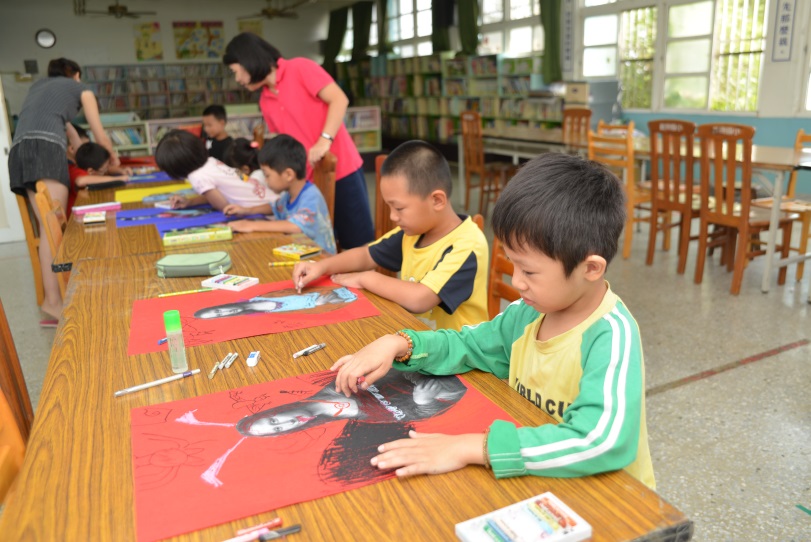 藝術家與授課教師協同教學情形藝術家與授課教師協同教學情形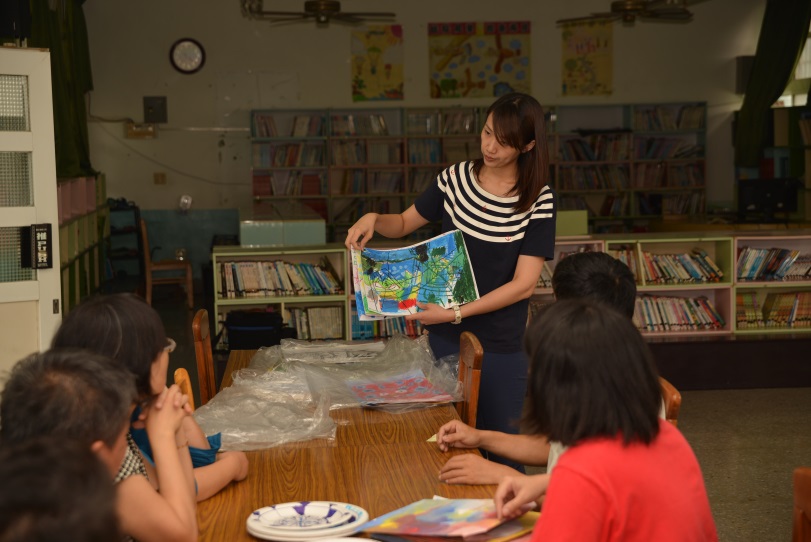 教師專業成長研習教師專業成長研習